Dear Friends,

Loving greetings from the Friends World Committee for Consultation. You are in our prayers as you gather for your Yearly Meeting.  

Last year in her greetings my predecessor Gretchen Castle pointed us to the apostle Paul’s words: “neither death, nor life, nor angels, nor rulers, nor things present, nor things to come, nor powers, nor height, nor depth, nor anything else in all creation will be able to separate us from the love of God in Christ Jesus our Lord (Romans 8:38-9).”

Neither also could the COVID 19 pandemic separate us from loving God, as demonstrated by our community’s presence, service and ways we love our neighbours.

Speaking to Quakers in Southern Africa recently, Friend Marie Odendaal spoke of ‘three pandemics’: not only coronavirus but also human violence and global heating. Yet even in this context our community generates hope. From the local level to the UN, Quakers are doing all we can to make this world more equal, more peaceful and more just.

If we didn’t meet though, in our Local, Area and Yearly Meetings, our work for a better world would simply be that of informed individuals rather than carrying the hopes of a faithful world community. If we didn’t build trusting friendships through Yearly Meetings, global gatherings and intervisitation over decades, we wouldn’t have the strong relationships that enable us to do the kind of work we do. 

On this theme, this coming 2 October will be World Quaker Day, a time to make an extra effort to connect with our global Quaker family. We’re encouraging every meeting that wants to, to send or receive a visitor to another Quaker Meeting or Friends Church. There we be online and hybrid Quaker worship in every section of the Friends World Committee – Africa, the Americas, Asia West Pacific, and Europe-Middle East, open to all. If you would like to visit another Meeting in person we can help make introductions as well.  
I think of our community like a group of trees weathering multiple storms. And how do trees survive storms? They connect, they reach out, and uphold one-another with their roots. In our Quaker community, those connections are built through love, joy, community and friendship, all of which are cultivated through FWCC. 

Do send us your epistle when it is ready, which we will share with others, and please know that Friends around the world are holding you in the Light. 

In peace and Friendship,



Tim Gee
General Secretary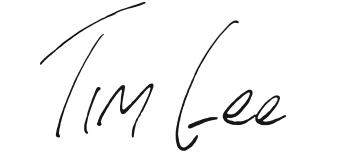 Friends World Committee for Consultation
timothyg@fwcc.world